Познавательно – исследовательская деятельность.Окружающий мир:Ознакомление детей с трудом взрослых.«Мой дедушка – пчеловод».Старшая группаТарасова Татьяна НиколаевнаВоспитатель МДОУ ИРМО «Марковский детский сад комбинированного вида»Цель:Сформировать у детей представление о труде пчеловода, с его профессиональными действиями, с предметами, которые нужны для его работы. Обозначить важность и необходимость пчеловодческой деятельности для укрепления здоровья, а также для улучшения состояния растительного мира.Задачи: - Познакомить детей с трудом пчеловода, жизнью пчёл, с продуктами пчеловодства, их ценными свойствами.- Повысить речевую активность детей, обогатить словарь новыми словами: мёд, медогонка, воск, пасека, пчеловод, дымарь, прополис, пыльца, рамки, соты, улей, нектар, трутень, матка, золотистый, янтарный, гречишный, липовый, цветочный, лечебный, целебный.- Воспитывать бережное отношение к пчёлам и уважение к труду взрослых. Предварительная работа:- Чтение художественной литературы: «Сказка о весёлой пчеле» Н.Абрамцева, «Пчёлы и мухи» К.Ушинский, «Сказка про пчелу Дарью» В. Молотков, и др.- Рассматривание иллюстраций по теме- Чтение стихотворений, загадок, пословиц    о пчёлах-  Просмотр мультфильма «Пчела Майя»  (выборочно)С родителями: - Выучить стихотворение с ребёнком про дедушку пчеловода- Договориться с дедушкой , чтобы пришёл к детям на занятие.- Фотографии из домашнего архива, где дедушка с пчёлами. Материал к занятию:- различный мёд (разнотравья собранный в разные периоды, гречишный);- пыльца;- в прозрачной баночке закрытой крышкой пчёлы и шершень;- костюм пчеловода;- гусиное перо;- паспорт пасеки;-рамки с мёдом  закупоренные воском и пустые;-  соты с мёдом;Продукты пчеловодства: восковая свеча, прополис, медовые краски, восковые мелки, крем с пчелиным ядом, кусочек воскаХод занятия:Воспитатель: (загадывает детям загадки)Пчел совсем он не боится с пчелами он дружит,
Медом может поделиться - мед нам очень нужен.
Добывает мед из сот, кто же это?Зайдите к нам на огород: стоит под яблоней завод, 
В нём - тысячи рабочих снуют с утра до ночи.
Гудит, работает завод и нам даёт душистый мёд!Ребёнок: (рассказывает стихотворение)Пчёлка собирает мёд и в свой дом его несёт.
Дед за нею наблюдает,  пчёлкам дед наш помогает
Когда время придёт мёду нам он принесёт.
С мёдом мы едим блины, очень вкусные они.
При простуде мёд полезный, лечим мёдом мы болезни.Воспитатель: Ребята, я хочу вас сегодня познакомить с Александром Григорьевичем, у него очень интересна профессия и он сам о ней расскажет. (входит пчеловод, дети здороваются)Рассказ пчеловода.Пчеловод - профессия древняяРебята, скажите, вы любите мёд?  Почему вы его любите?  Откуда берётся мёд? Кто разводит пчёл? Я хочу вам рассказать о своей профессии – пчеловода.  Мой отец когда – то очень  давно увлекался пчеловодством, у него было не так много ульев, я,  будучи мальчишкой,  ему немного помогал. Тогда мне уже было интересно наблюдать за пчёлами,  но став взрослым я не сразу начал этим делом заниматься, у меня была другая профессия, которая у меня отнимала много времени. Выйдя на пенсию,  я решил заняться пчеловодством, вспомнил,  чему меня учил отец. Пчела — один из самых увлекательных объектов познания природы. Ее изучали и изучают натуралисты, биологи, химики, врачи, философы, поэты. Много написано о трудолюбивой пчеле стихов, сказок, легенд,  рассказов  поэтами разных времен и народов, научных статей и книг. До сих пор медоносные пчелы продолжают оставаться загадкой природы. В давние времена пчелу называли «божьей угодницей» потому что она давала людям мёд и другие продукты пчеловодства, а ещё она опыляет растения, и если исчезнут на земле пчёлы, то не будет овощей, фруктов, цветов. Вообще,  пчелу называют ещё как? (хлопотунья, труженица)С глубокой древности человек пользовался дарами пчел, знал, что мёд очень полезен для людей, для лечения различных заболеваний,  но потребовалось немало веков для того, чтобы он проник в тайны этих насекомых. Есть старый православный праздник «Медовый спас» - он празднуется 14 августа, в этот праздник в больших и малых городах Руси проходили ярмарки и выставки лучших сортов мёда, пекли медовые пироги, проходили народные гулянья, игры. Был обычай святить в церкви первые соты и первый мёд этого года. Считается, что в праздник Медового Спаса все люди должны отведать свежего мёда.Пчеловод — профессия древняя. В далекие времена люди охотились за медом — отыскивали в лесу дупла с пчелами, разоряли их, выламывали медовые соты и уносили домой. Это занятие требовало наблюдательности, осторожности, опыта и, как всякая охота, смелости и мужества. Людей, промышлявших медом, считали умелыми и храбрыми: найти гнездо пчел в дремучем лесу и взять у них мед совсем не просто. Разъяренные дикие насекомые обращали в бегство не одного сборщика, а ведь надо было еще влезть на толстое дерево и там, на высоте, разворотить дупло. При этом почти всегда разоренная семья погибала. Довершали дело дятлы — любители насекомых или сластены-куницы, а нередко и медведи.Позже, чтобы не губить пчел, в дуплистых деревьях — липах, соснах, кедринах — начали вырубать или выпиливать куски. Значительно облегчился доступ к гнезду. Мед забирали не весь, часть оставляли пчелам и вновь закрывали дупло. Такие дупла с пчелами стали называть бортями (от слова «бор». В сосновых борах обычно гнездилось много пчел). В недуплистых толстых вековых деревьях борти выдалбливали специально. Они постепенно заселялись пчелами. По заведенному обычаю борти считались собственностью тех, кто их сделал. На стволах деревьев особыми знаками — зарубками и насечками — указывали, кому они принадлежат. И никто, кроме владельца, не имел права прикасаться к ним. Нарушался этот запрет разве что медведем. Его даже прозвали бортником. От медведя старались спасти борти, применяя различные средства защиты, часто очень хитрые приспособления.Бортники хорошо знали повадки пчел, умели обходиться с ними. Они не брали мед от молодых семей, чтобы пчелы зимой не умерли с голоду, а когда приходилось снимать рои — молодые семьи, сажали пчел в заранее приготовленные борти. Из поколения в поколение передавалось бортное искусство. Свято береглись и сохранялись семейные традиции. Бортничество традиционно считалось мужским занятием. Обусловливалось это трудностями добычи меда, опасностью, которой подвергался человек в дремучем лесу.Со временем пчел начали держать на пасеках, возле дома, в дуплянках — кусках дуплистого дерева, колодах — толстых долбленых кряжах, в безлесных местах — в плетенных из соломы или хвороста кошелках. Пчеловодство из лесного промысла постепенно стало домашним занятием.Пчеловодством увлекаются люди самых разных возрастов, убеждений, вкусов и профессий. И не только в сельской местности, но и в городах. Всех их роднит одна страсть — безграничная любовь к природе и медоносным пчелам.Пчеловод — универсальный специалист. Уход за пчелами — это активный отдых, он улучшает здоровье, укрепляет организм человека, повышает работоспособность.Часто пасеки называют домашними санаториями. Действительно, чистый прозрачный воздух пасеки, густо настоенный запахами трав, душистого свежего меда, ароматом цветочной пыльцы, снимает усталость, восстанавливает и прибавляет силы, оздоровляет.В теплую и тихую погоду, особенно к вечеру, после напряженного рабочего дня хорошо побыть возле ульев, из которых идут сильные, ни с чем несравнимые целебные бальзамические испарения, и подышать ими.Пчеловод должен, кроме того должен знать : где и на каких почвах растут медоносные растения, когда цветут, сколько выделяют нектара и при какой погоде, какую занимают площадь, иначе даже и в благоприятные годы можно остаться без меда. Не обойтись и без знаний о болезнях пчел. А ещё пчёлы очень не любят резких запахов, поэтому человек, который занимается с пчёлами не должен употреблять табачные изделия, нельзя, идя к пчёлам обливать себя одеколоном и ли духами, пчёлы не любят запаха лука и чеснока. Пчёлы не любят когда шумят, кричат, бегают, в то время когда они работают – собирают нектар, поэтому если вы увидели, что пчела сидит на цветах  не надо её бояться, просто не мешайте ей работать – не шумите. Если всё же пчела вас ужалила, в первую очередь нужно попытаться вытащить жало, в нём содержится пчелиный яд, в небольших дозах он не вреден, а даже полезен, но есть люди, у которых пчелиный яд вызывает аллергические реакции. Нужно промыть место укуса проточной водой, чтобы смыть пыль и грязь с ранки, можно приложить кусочек льда, или измельчённые листья петрушки, если укус вызывает аллергические реакции нужно выпить специальные таблетки, родители,  наверное знают о таких таблетках и обратиться к врачу.Человек,  который профессионально занимается пчеловодством, и у него много ульев, должен зарегистрировать свою пасеку в специальных надзорных службах и ему выдаётся документ – ветеринарно – санитарный паспорт пасеки (показ)Я хочу показать вам соты с мёдом, соты находятся в специальных рамках, эти рамки вставляются в ульи и пчёлки носят туда пыльцу в своих зобиках, у пчёл в зобиках есть специальная жидкость, с помощью которой нектар превращается в мёд. Пчелки из воска, который тоже делают сами,  строят соты, они шестиугольной формы и в соты складывают мёд, когда все соты будут заполнены мёдом,  пчёлки сверху закупоривают мёд воском. Посмотрите на эту рамку – это пустая рамка пока она ещё без мёда, а вот эта уже с мёдом и закрыта сверху воском. Я вам рассказывал, что у пчёл в дикой природе много врагов, которые хотели бы забирать мёд, хочу вам показать одного такого врага – это шершень, он намного больше пчелы (показ)Ребята, я знаю, что вы  со своим воспитателем читали о пчёлах разные сказки, стихи, смотрели мультфильмы.Я предлагаю вам игру: «Вопрос – ответ» Я вам буду задавать вопросы про пчёл, а вы будете отвечать, что вы знаете.  Если на какие – то вопросы вы не сможете ответить,  я вам расскажу. Вопросы к детям.Для кого  пчёлы собирают нектар и  перерабатывают его в мёд? Как называется домик пчёл?Как называется место,  где много ульев?Как вы думаете, где лучше всего располагать пасеку и почему?Как вы думаете, со всех ли растений пчёлы собирают мёд?Вылетают ли пчёлы собирать нектар в дождливую погоду?Какую пользу пчёлы приносят растениям?Почему мёд разного цвета? Почему мёд называют липовый, гречишный, донниковый, цветочный…?Какую пользу пчёлы приносят людям?Как и где зимуют пчёлы?Почему одежда пчеловода светлых тонов?Какие продукты ещё делают пчёлы?Полезен ли пчелиный яд?Почему жужжат пчёлы?Пчеловод:-  Ребята, а вы знаете, как пчеловод забирает у пчёл мёд из ульев?- Сначала одевается  костюм пчеловода,  как вы думаете зачем? (одевает костюм, проводим эксперимент: «Проколи иголочкой ткань костюма»- выясняем, что ткань очень грубая и прочная, тяжело проколоть, чтобы пчёлы не прокусили).Затем для того, чтобы забрать мёд нам понадобится главный инструмент пчеловода – дымарь, в него кладут деревянные головёшки, чтобы они тлели и давали дым (показ картинки)Затем в ульях убираем сверху холстик, которым закрыты рамки с мёдом и обкуривают пчёл дымом, это для того, чтобы пчёлки набрали побольше мёда в зобики, тогда они становятся менее агрессивными и тяжёлыми, пчёлок с рамок сметают вот таким пером – это гусиное перо, чтобы их не поранить,  потом вынимается рамка с мёдом, их в ульях много, ставятся в ящик  для рамок и уносят домой, там, где будет этот мёд извлекаться из рамок, а взамен ставят в улей вот такие пустые рамки, ведь сезон сбора мёда длится всё лето до осени. В помещении с рамок срезаются острым ножом восковые крышечки,  и вот в таком виде рамка вставляется в медогонку (показ картинки) и показ открытых сот в баночке. Медогонки бывают электрические и механические, и начинают очень быстро вращать эти рамки в медогонке, как центрифуга в стиральной машине. Мёд вылетает из сот, как бы отжимается и вытекает в специальное отверстие. Потом мёд процеживают через сито, чтобы не осталось кусочков воска и разливают в баночки, всё мёд готов к употреблению. (показ картинок)Рефлексия:-Ребята, вам понравился рассказ о пчеловоде?-Так почему пчёлку называют «божьей угодницей»?Нам пора прощаться с Александром Григорьевичем, давайте сфотографируемся на память. Пчеловод: Ребята мне очень приятно, что вы пригласили меня к себе на занятие, мне пора уходить, я принёс вам мёд, я думаю, что он вам понравится, пейте чай, будьте здоровы. До свидания.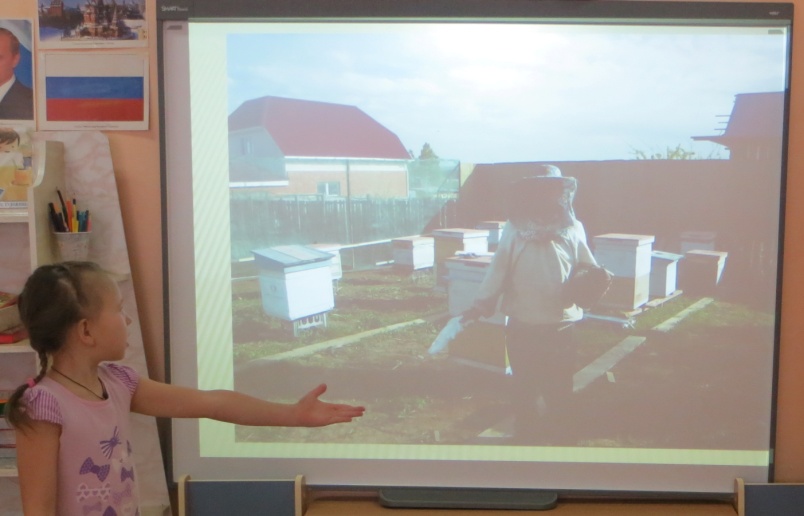 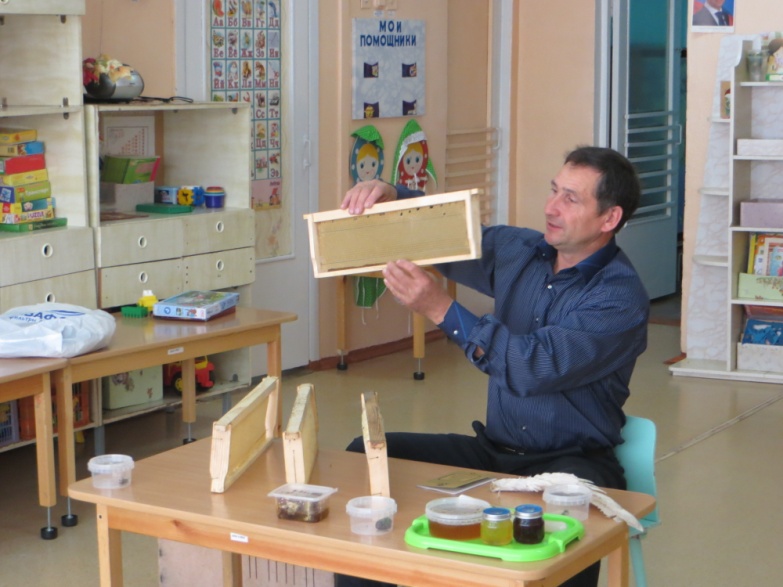 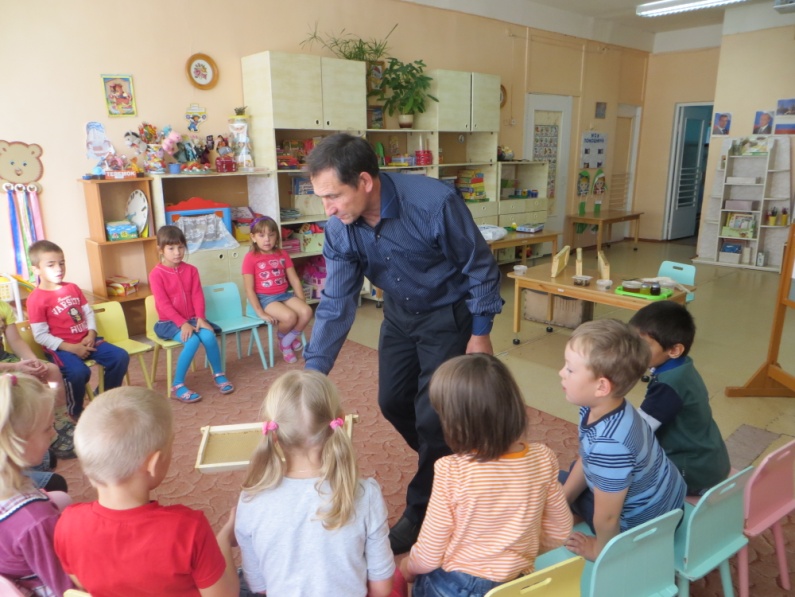 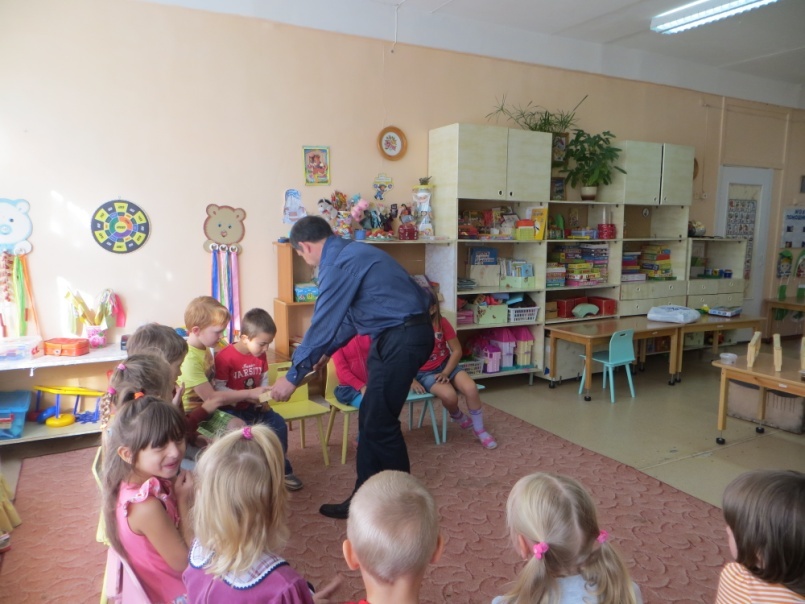 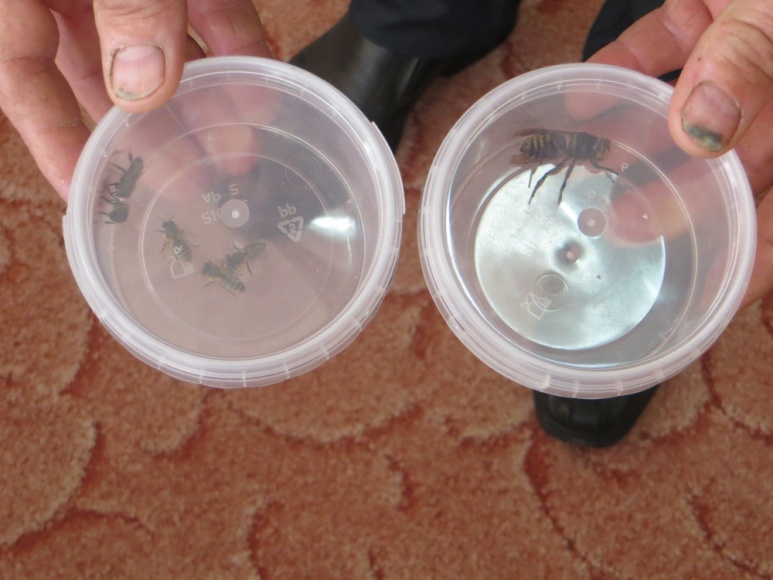 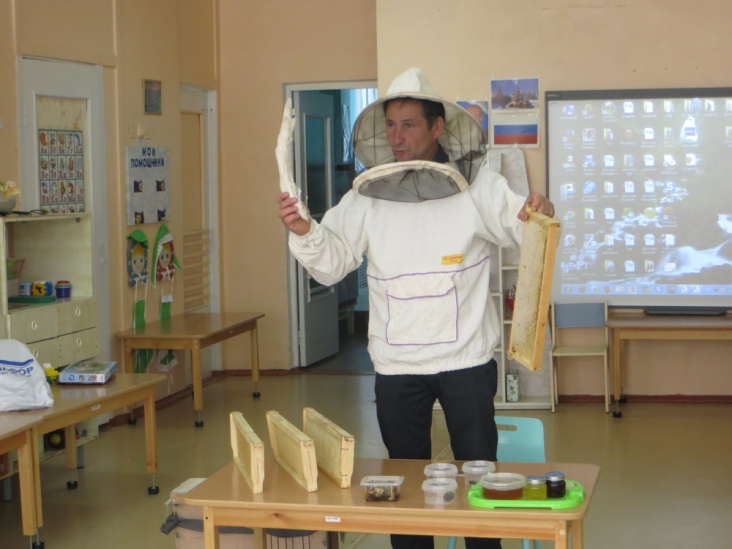 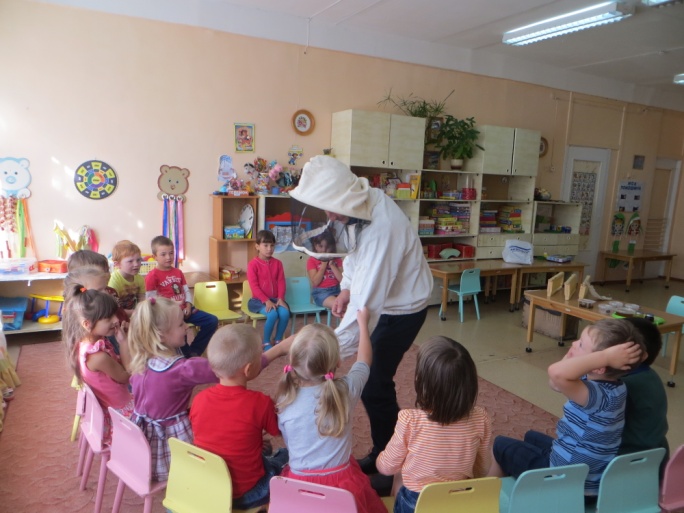 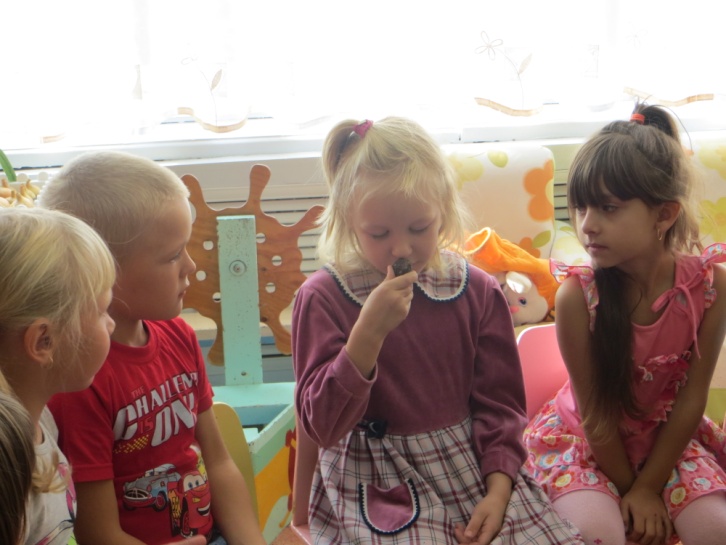 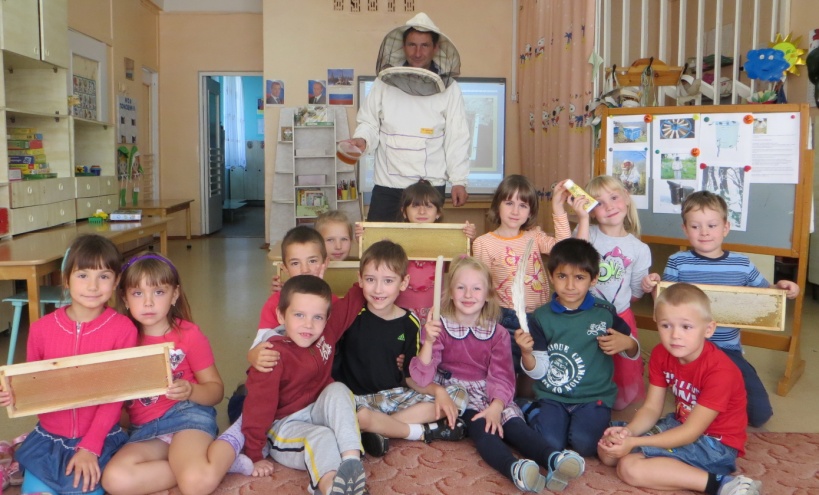 